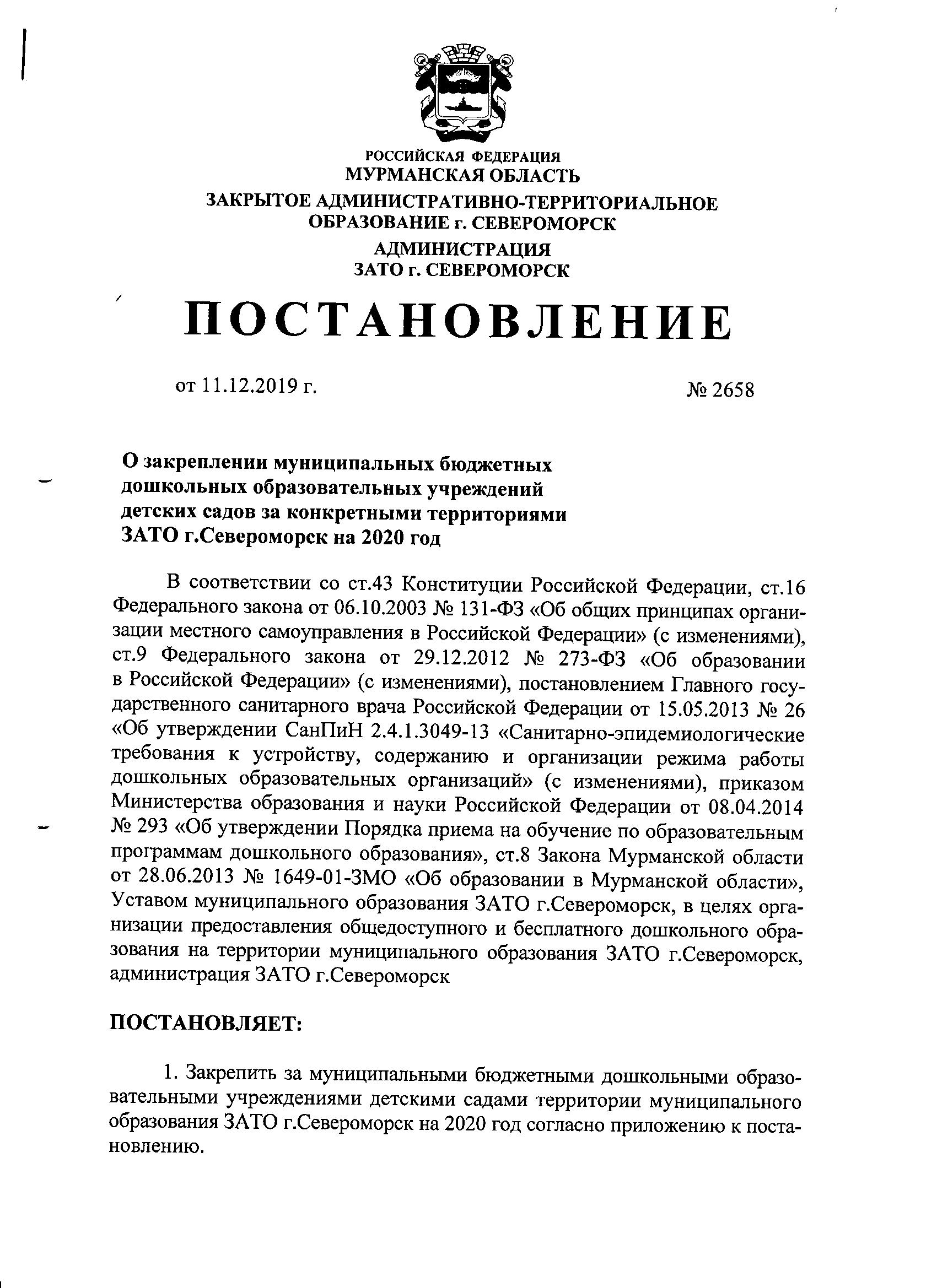 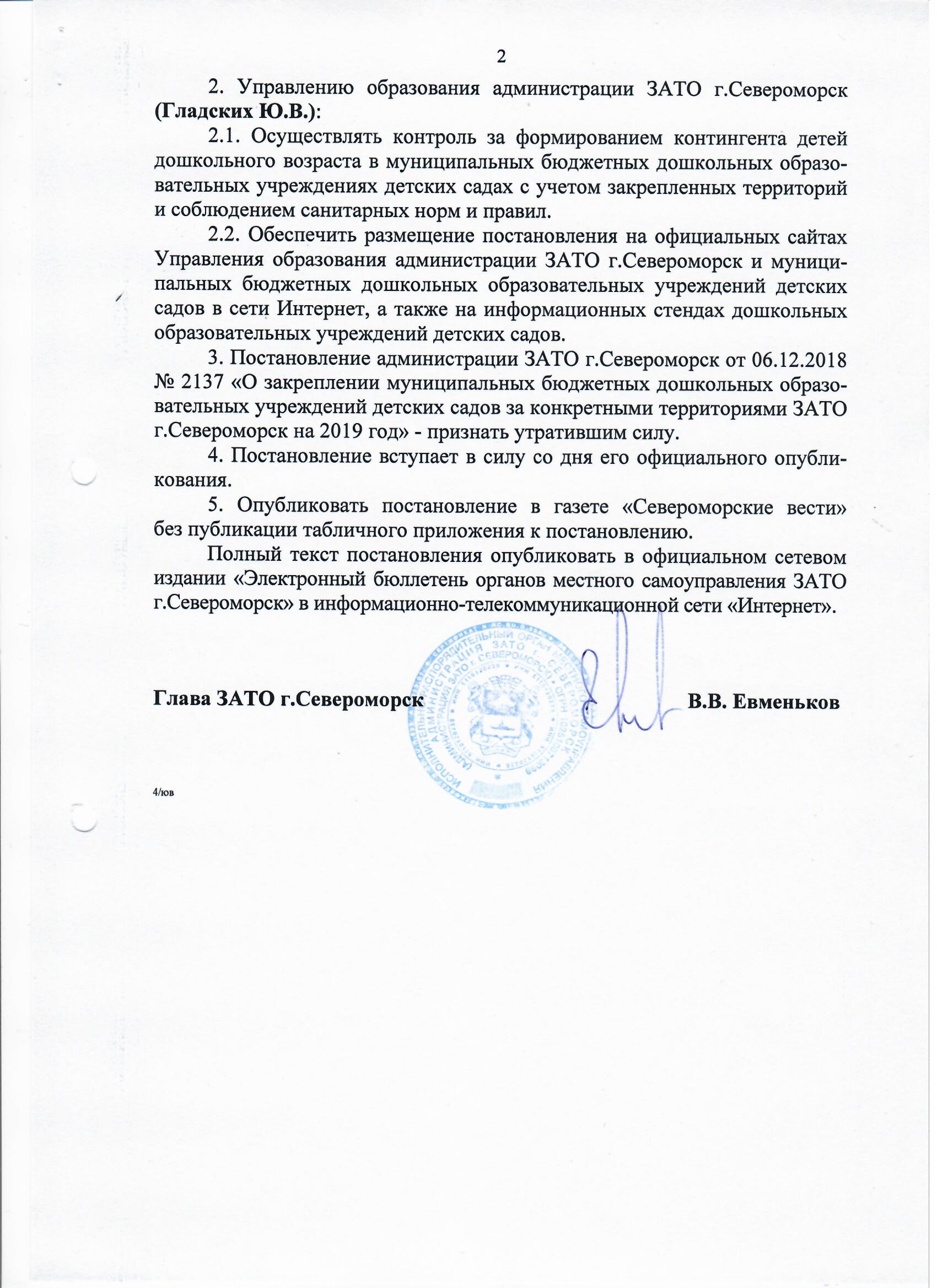                                                                                     Приложение                                                                                                                                                      к постановлению администрации                                                                                                                                 ЗАТО г.Североморск                                                                                                                                              от 11.12.2019 № 2658ПЕРЕЧЕНЬмуниципальных бюджетных дошкольных образовательных учреждений детских садов и закрепленных за ними территорий муниципального образования ЗАТО г.Североморскна 2020 годПримечание: 1. Комплектование групп компенсирующей направленности для детей с ограниченными возможностями здоровья осуществляется на основании заключения Территориальной психолого-медико-педагогической комиссии (далее - ТПМПК) с согласия родителей (законных представителей). Дети, прошедшие обследование на ТПМПК, направляются в МБДОУ д/с, расположенные на всей  территории ЗАТО г. Североморск  и имеющие   группы необходимой  направленности  в соответствии с количеством свободных мест в этих  группах.Комплектование групп оздоровительной  направленности   осуществляется на основании заключения городской  медико-педагогической комиссии  с согласия родителей (законных представителей). ________________________________________№п/пНаименование учрежденияАдрес учрежденияНаименование территорий(населенный пункт, улица, № дома)Муниципальное бюджетное дошкольное образовательное учреждение детский сад № 5 184603,Мурманская область г.Североморск, н.п.Североморск - 3 ул.Героев-североморцев, д.5н.п.Североморск - 3:ул.Школьная: № 1, 2, 4ул.Тимура Апакидзе: № 3, 4, 5, 8, 9, 12, 14ул. Героев-североморцев: № 6, 7, 8, 9, 9А, 10, 11, 12, 13, 14, 15Муниципальное бюджетное дошкольное образовательное учреждение детский сад № 6 п. Сафоново 184620, Мурманская область, г.Североморск, п.г.т.Сафоново, ул.Школьная, д.39п.г.т.Сафоново:ул.Преображенского: № 1, 2, 3,  5, 6, 8ул.Школьная: № 5, 7, 9, 11, 12, 13, 14, 15, 39г.Североморск:ул.Кортик: № 12, 14, 15, 16, 17, 18, 19, 20, 21Муниципальное бюджетное дошкольное образовательное учреждение детский сад № 7 г.Североморска 184601,  Мурманская область, г.Североморск, ул.Гвардейская, д.4г.Североморск: ул.Авиаторов: № 1, 2, 4, 5, 6, 7, 8, 9 ул.Гвардейская: № 5,8, 10, 12, 14, 15, 16, 18, 20, 22, 31А, 31Б, 32, 32А, 34, 34А, 35, 35А, 36, 36 А, 37, 38, 41, 43, 45, 45А, 47, 48, 49, 50, 51, 52В корпус № 3 (ул. Гвардейская, д. 9) в  группы   для детей раннего возраста ( с 2 мес. до 3-х лет) принимаются дети  со всей территории ЗАТО г.Североморск. Муниципальное бюджетное дошкольное образовательное учреждение детский сад № 8   г.Североморска 184606, Мурманская область, г.Североморск, ул.Северная Застава,д.2г.Североморск:ул.Северная Застава: 4, 5, 6, 8, 8А, 9, 10, 12, 14, 18, 22, 26, 28, 30, 32, 34, 36, 38, 40ул.Гаджиева: 7, 8, 9, 10, 11, 12, 14Муниципальное бюджетное дошкольное образовательное учреждение детский сад № 10 комбинированного вида п.Сафоново -1 184621, Мурманская область, г.Североморск, п.г.т.Сафоново, ул. Елькина, д.18п.г.т.Сафоново : ул.Панина: №  5, 6, 7, 8, 9, 10, 11 ул.Капитана Елькина: № 1, 2, 3, 5, 6, 7, 8, 10, 12, 13, 14, 15, 16, 17, 19 Муниципальное бюджетное дошкольное образовательное учреждение детский сад № 11 общеразвивающего вида с приоритетным осуществлением деятельности по познавательно - речевому развитию воспитанников 184606, Россия,Мурманская область, г.Североморск, ул.Саши Ковалева, д.8г.Североморск:ул.Адмирала Сизова: № 1, 2, 3, 4, 5, 6, 7, 8, 9, 10, 11, 12, 13, 14, 15, 16, 17, 18, 19, 20, 21, 22ул.Полярная: № 2, 3, 4, 5ул.Саши Ковалева: № 4, 5, 6Муниципальное бюджетное дошкольное образовательное учреждение детский сад № 12 г.Североморска 184606, Россия, Мурманская область, г.Североморск, ул.Северная, д.20аг.Североморск:ул.Северная: № 22, 24, 26, 26А, 27, 29, 30, 32, 33, 33Аул.Советская: № 7, 10, 20А, 22, 24, 25, 27, 29, 31А, 32,33,33АМуниципальное бюджетное дошкольное образовательное учреждение детский сад № 15 г.Североморск 184606, Россия, Мурманская область, г.Североморск, ул.Кирова, д.21г.Североморск: ул.Кирова: № 3,5,7,9,11,13,15,17ул.Восточная: № 11 ул.Корабельная: № 2, 4, 6, 8, 10, 12 Муниципальное бюджетное дошкольное образовательное учреждение детский сад № 16 комбинированного вида г.Североморска 184606, Россия, Мурманская область, г.Североморск, ул.Душенова, д.8, корп.10аг. Североморск:ул.Саши Ковалева: № 1, 2, 3ул.Гаджиева: № 1, 2, 3, 4, 5ул.Душенова: № 8/7, 8/8, 8/9, 8/10, 8/11, 10, 11, 12, 13, 14, 15, 16, 16А, 18, 20Муниципальное бюджетное дошкольное образовательное учреждение детский сад № 17 комбинированного вида 184606,  Мурманская область, г.Североморск, ул.Кирова, д.8аг. Североморск:ул.Кирова: № 2,4,6,8,10,12,14,16,18,20ул.Морская: № 13В группы оздоровительной направленности для детей, которым необходим комплекс специальных оздоровительных мероприятий, принимаются дети  со всей территории ЗАТО г.Североморск на основании заключения городской медико-педагогической комиссии. Муниципальное бюджетное дошкольное образовательное учреждение детский сад № 30 комбинированного вида г.Североморска 184606, Мурманская область, г.Североморск,ул. Флотских Строителей, д.7аг.Североморск: ул.Генерала Фулика: № 3, 5, 7, 8, 9 ул.Комсомольская: № 1, 1А, 2, 3, 5, 7, 7А, 9, 11, 13, 14, 15, 16, 17, 18, 19, 20, 21, 23, 26, 28, 29 Муниципальное бюджетное дошкольное образовательное учреждение детский сад № 31 г.Североморска 184606, Мурманская область, г.Североморск, ул.Ломоносова, д.15г.Североморск: ул.Ломоносова: № 8, 10, 13, 15, 17 ул.Сафонова: № 12, 13, 14, 15, 17, 18, 19, 20, 21, 22, 23, 24, 25, 26, 27 ул.Головко: № 1, 5, 7 Муниципальное бюджетное дошкольное образовательное учреждение детский сад № 41 184637, Мурманская область, г.Североморск, н.п.Щукозеро, ул.Агеева, д.3н.п.Щукозеро:ул.Агеева: № 1,3, 3А, 5, 7ул.Приозерная: № 1, 3Муниципальное бюджетное дошкольное образовательное учреждение детский сад № 44 общеразвивающего вида с приоритетным осуществлением деятельности по познавательно-речевому развитию воспитанников 184606, Мурманская область, г.Североморск, ул.Сгибнева, д.6аг.Североморск:ул.Сгибнева: № 2, 4, 6, 8, 10, 11, 12, 14ул.Душенова: № 22, 24, 26, 28ул.Сафонова: № 1А,2, 3, 4, 5, 6, 7, 8, 9, 10, 11Муниципальное бюджетное дошкольное образовательное учреждение детский сад № 47 комбинированного вида 184606, Мурманская область, г.Североморск, ул.Морская 13аг.Североморск:ул.Морская: № 5, 7, 9, 10, 11, 12, 13ул.Сивко: № 1, 1А, 3, 5, 7, 9, 11, 13ул.Корабельная: № 14, 16, 20, 20А, 22, 22АМуниципальное бюджетное дошкольное образовательное учреждение детский сад № 49 комбинированного вида г.Североморска 184606, Мурманская область, г.Североморск, ул.Пионерская, д.30г.Североморск:ул.Колышкина: № 1, 1А, 3, 4, 5, 6, 7, 8, 9, 10, 12, 14, 18, 20ул. Вице-адмирала Падорина: № 10, 12, 14ул.Пионерская: № 11, 14, 20, 22, 24, 26, 28, 29ул. Адмирала Чабаненко: № 23,25ул.Инженерная: № 1, 2, 3, 4, 5, 6Муниципальное бюджетное дошкольное образовательное учреждение детский сад № 50 комбинированного вида г.Североморска 184606, Мурманская область, г.Североморск, ул.Чабаненко, д.7аг.Североморск:ул.Полярная: № 6, 7, 8, 9ул. Вице-адмирала Падорина: № 13, 15, 17, 23, 25, 27, 29, 31, 33ул.Инженерная: № 7, 7А, 9, 11, 12ул. Адмирала Чабаненко: № 1, 3, 5, 7, 9Муниципальное бюджетное дошкольное образовательное учреждение детский сад № 51 ЗАТО г.Североморск 184606, Мурманская область, г.Североморск, ул.Флотских Строителей, д.11г.Североморск:ул.Флотских строителей: № 1, 2, 3, 5, 6, 7, 8ул.Комсомольская: № 4ул.Генерала Фулика: № 4, 6